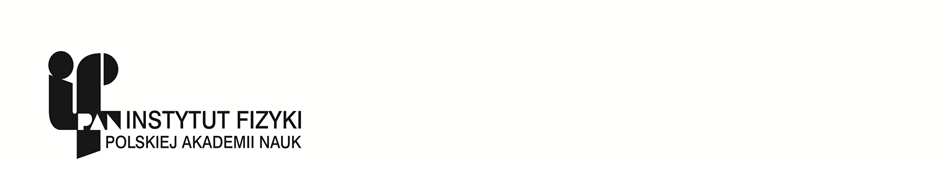 Załącznik nr 2.................................................................(pieczęć Wykonawcy lub Wykonawcówubiegających się wspólnie o udzielenie zamówienia)		          Do:                                                                                                             Instytut Fizyki Polskiej Akademii Nauk 							         Al. Lotników 32/46, 02-668 WarszawaOFERTAMy, niżej podpisani……………………………………………….................................................................................................................................działając w imieniu i na rzecz Wykonawcy:……………………….....................................................................................................................................................................w odpowiedzi na ZAPYTANIE OFERTOWE  dotyczące świadczenia usługi w zakresie organizacji sportu i rekreacji dla pracowników IFPAN i ich rodzin składamy niniejszą ofertę.Oferujemy realizację przedmiotu zamówienia za cenę:Wartość brutto ………………...PLN (słownie: ……………………………………...………..)Cena oferty została skalkulowana na podstawie cen wskazanych w poniższej tabeli, tj.:             Do oceny ofert Zamawiający uwzględni tylko podstawowe warianty kart zawarte w powyższej tabeli. Zamawiający może przyjąć jako maksymalną wartość zawartej umowy, cenę wynikającą z tabeli powiększoną o 10 %. Uwaga! Liczba użytkowników, określona w kolumnie „Szacunkowa liczba użytkowników”, została przyjęta dla celów porównania ofert oraz określenia maksymalnej ceny Umowy. Faktyczna liczba użytkowników zależeć będzie od ich zainteresowania ofertą sportową Wykonawcy. Wobec powyższego Wykonawcy nie przysługuje roszczenie do wykupienia w całości przez Zamawiającego wskazanej w kolumnie „Szacunkowa liczba użytkowników” liczby miesięcznych abonamentów.Zamawiający załącza również tabelę z pozostałymi pakietami do przedstawienia w ofercie cenowej jednak nie będzie ona uwzględniona przy ocenie ofert i ma charakter informacyjny:Zobowiązujemy się wykonać przedmiot zamówienia do dnia zgodnie z treścią zapytania ofertowego.Uważamy się za związanych niniejszą ofertą przez okres 30 dni. W razie wybrania naszej oferty zobowiązujemy się do podpisania umowy na warunkach określonych przez strony oraz w miejscu i terminie określonym przez Zamawiającego.Załącznikami do niniejszego formularza są:…………………………………………………………………………………………….………………………………...……………………………………………………………Oświadczamy, że wypełniliśmy obowiązki informacyjne przewidziane w art. 13 lub 14 Rozporządzenia Parlamentu Europejskiego i Rady (UE) 2016/679 z dnia 27 kwietnia 2016 r. w sprawie ochrony osób fizycznych w związku z przetwarzaniem danych osobowych i w sprawie swobodnego przepływu takich danych oraz uchylenia dyrektywy 95/46/WE (ogólne rozporządzenie o ochronie danych) (Dz. Urz. UE L 119 z 04.05.2016 r., str. 1. – dalej „RODO”Osoba uprawniona do kontaktów z Zamawiającym:…………………………………………………………(imię i nazwisko)nr tel./faksu .................................................................e-mail................................................................................................................................, dnia .............................                      			......................................................................podpis Wykonawcy lub upoważnionego przedstawiciela WykonawcyKoszt dostępu dla:Nazwa programu/ liczba wejść*Szacunkowa liczba użytkowników/miesiącLiczba miesięcyCena jednostkowa bruttoWartość bruttoPracownik/ DoktorantNieograniczona2024Pracownik/ Doktorant8 x w miesiącu2524Członek rodziny lub osoba  towarzyszącaNieograniczona1524Członek rodziny lub osoba  towarzysząca8 x w miesiącu1024Koszt dostępu dla: Nazwa programu/ liczba wejść*Liczba Liczba miesięcy Cena jednostkowa bruttoDziecko(karta basenowa)Nieograniczona124 Dziecko(karta basenowa)8 x w miesiącu124Dziecko(karta rozszerzona)Nieograniczona124Dziecko(karta rozszerzona)8 x w miesiącu124Student (karta dla osób w wieku 16-26 lat)Nieograniczona124Student (karta dla osób w wieku 16-26 lat)8 x w miesiącu124Senior (karta dla osób powyżej 60 roku życia)Nieograniczona124Senior (karta dla osób powyżej 60 roku życia)8 x w miesiącu124